A-Level English Language: information for new startersAreas of investigation:Language diversity: with a specific focus on gender, occupation and ethnicity (Year 12&13)Analysing representations of language diversity (Year 12&13)Original, creative writing based on style models (Year 12)Language change over time, from 16c onwards (Year 13)Language development in children (Year 13)Overview of topics and assessment: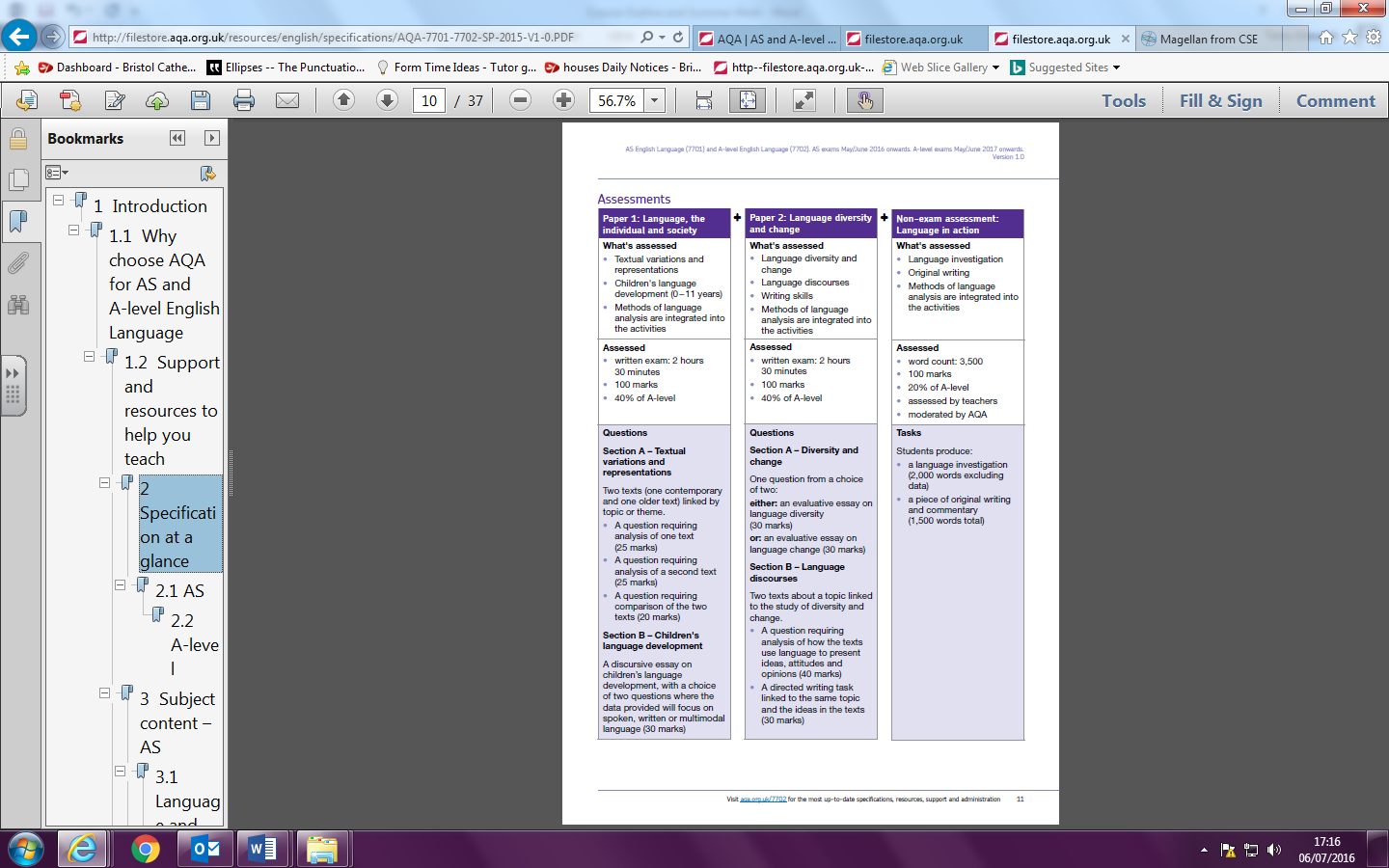 Summer 2018:1. Buy this text and read the ‘Beginning’ section up to page 59.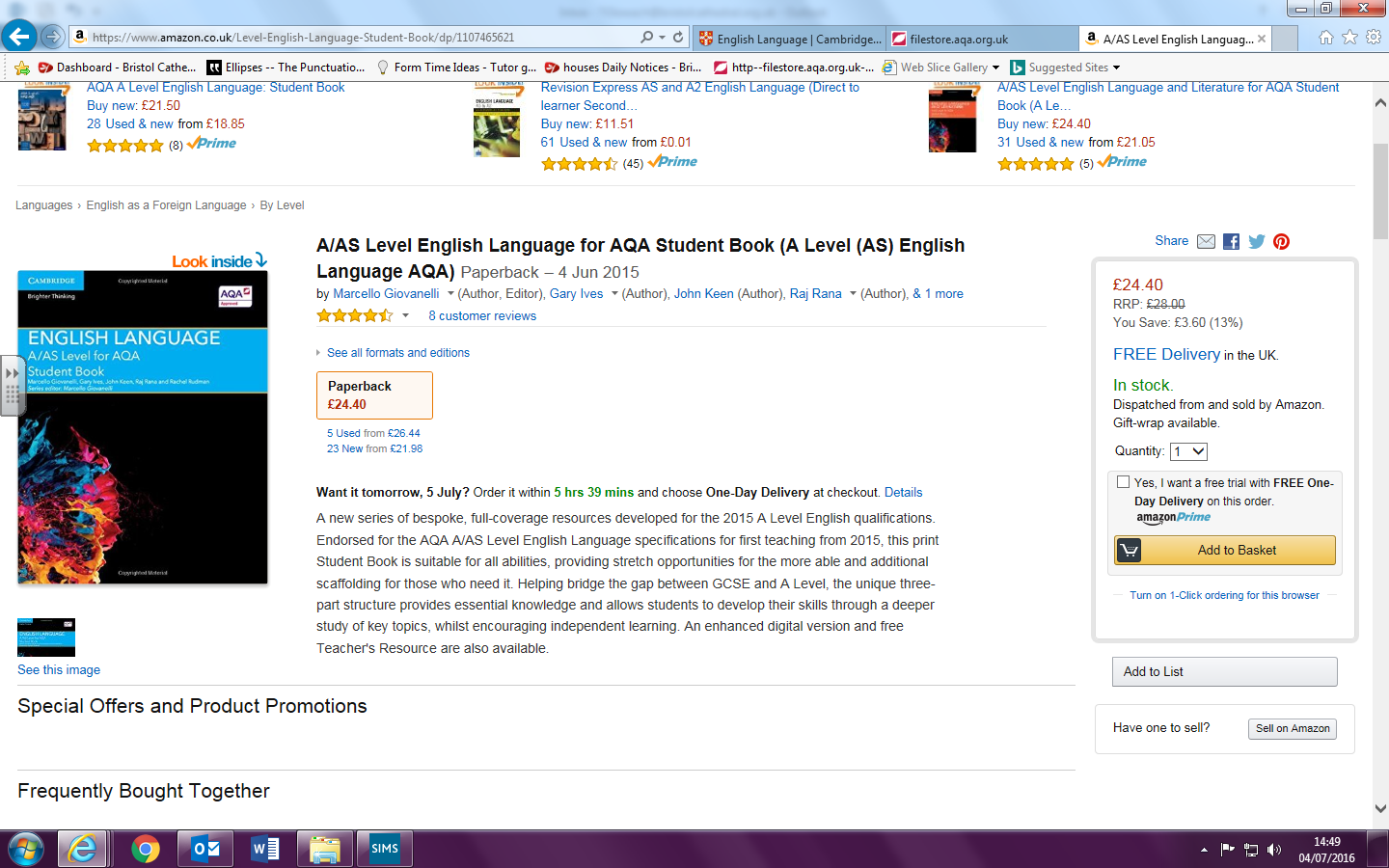 2. Explore some online material to see how the terms and skills you’ve read from the student book can be applied: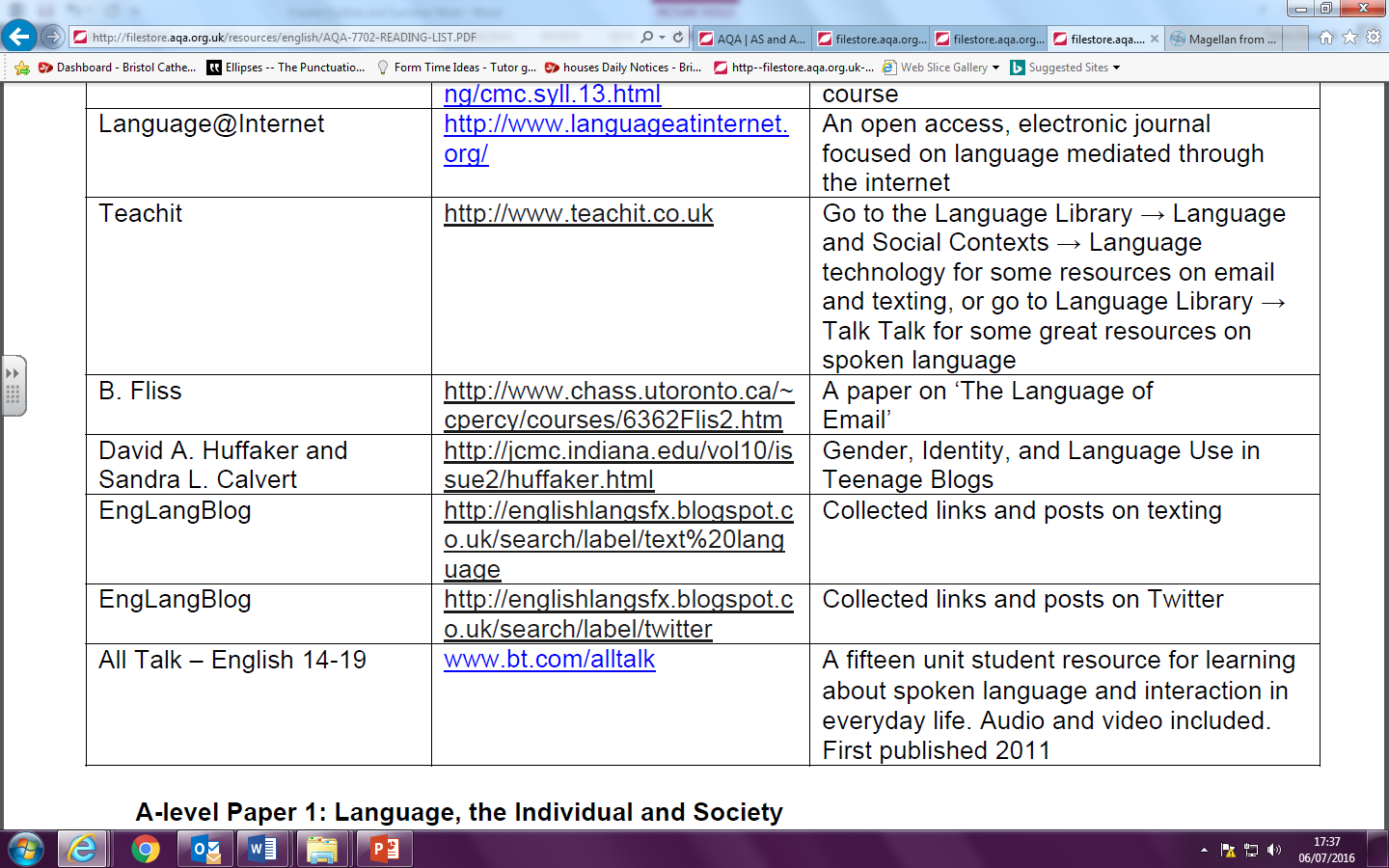 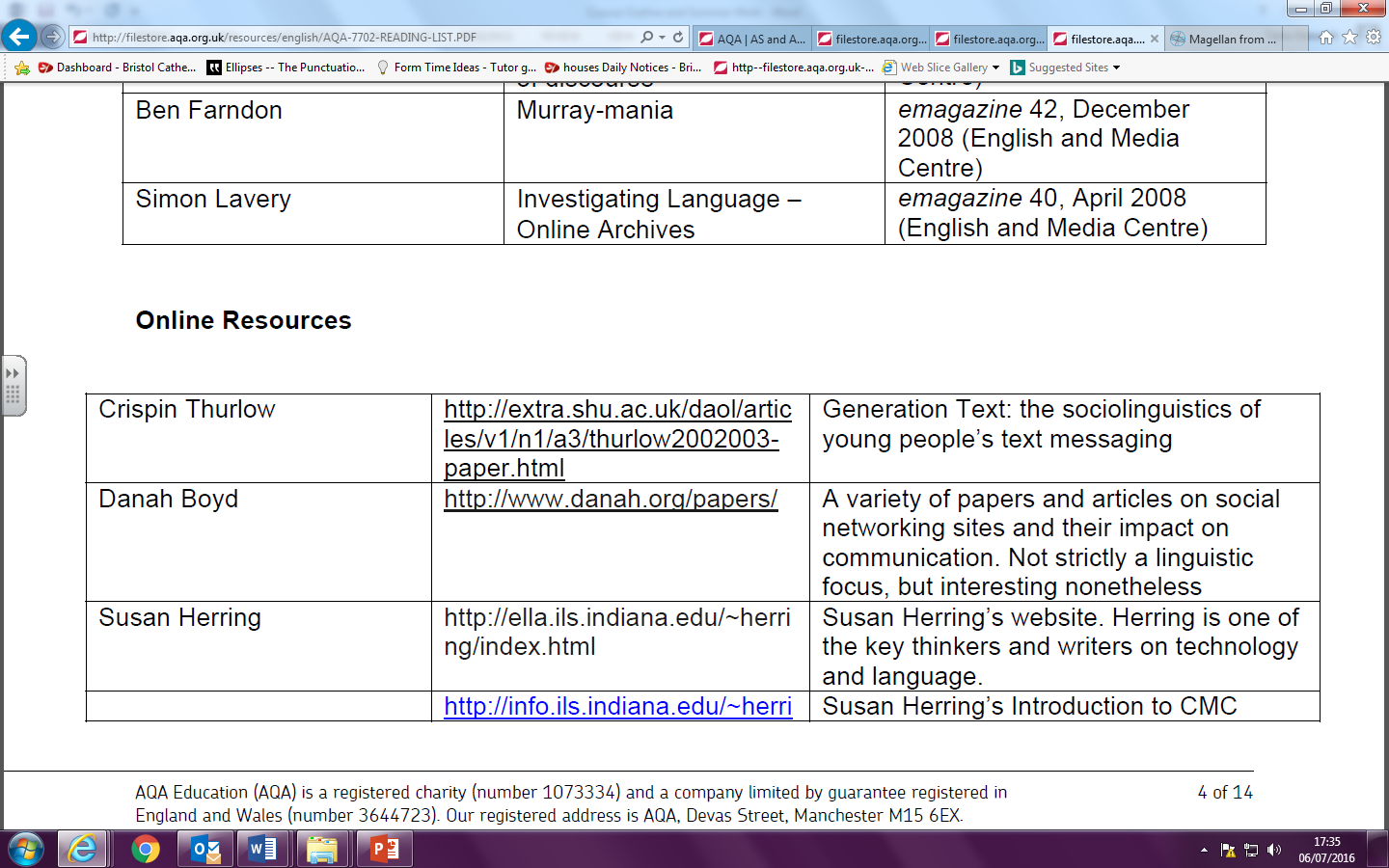 3. Read a wide variety of texts to give you a solid base of general knowledge and familiarity with different modes and genres of writing: message boards, editorials, short fiction, reviews, in-depth articles, letters, etc. The Guardian website has a wide variety of writing and Harpers Magazine includes a ‘Readings’ section with a range of strange and wonderful ‘found’ texts: http://harpers.org/departments/readings/